Thursday 11th March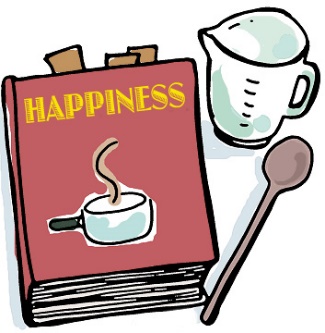 LO: To write a recipe poem; to use suffixes correctlyA recipe for ___________________________________